Sammendrag:
Det er søkt om en reguleringsendring etter forenklet saksbehandling i reguleringsplan for planID 20070008 – Hellvik sentrum. Formålet med planen er å justere eiendomsgrensen for å kunne overføre areal fra 60/211 til 60/738.Kommunedirektørens vedtak:
Det vedtas en reguleringsendring etter forenklet saksbehandling i reguleringsplan for planID 20070008, som medfører følgende justeringer i:Plankart:Eiendomsgrense tilføres i sør-vest og eiendomsgrense i nord-vest fjernes jfr. situasjonskart datert 16.11.2023.Byggegrense legges inn 4 meter fra eiendomsgrense for arealet som tilføres eiendom 60/738.Vedtaket er fattet på delegert fullmakt fra Planteknisk utvalg og med hjemmel i plan- og bygningsloven, §12-12, jf. 12-14.Saksgang:Kommunedirektøren fatter vedtak etter delegert myndighet.Reguleringsendring etter forenklet prosess – justering av tomte og byggegrenser 60/211 HellvikEigersund kommune har mottatt en søknad om mindre reguleringsendring i tilknytning til planID 20070008 – Hellvik sentrum. En vil i denne saken komme inn på følgende forhold: Vurdering om det er mindre reguleringsendring Kort presentasjon av hva saken gjelder Gjennomgang av uttaler ROS-analyse og konsekvensvurderingKommunedirektørens vurdering og konklusjon Vurdering om det er mindre reguleringsendringKommunedirektøren har vurdert at søknaden kan behandles som en mindre reguleringsendring etter pbl §12-14. Det reises ofte spørsmål om hva som kan anses for "mindre reguleringsendring" av reguleringsplan. I noen grad må det være opp til et skjønn i det enkelte tilfelle hvor grensen går. Det er heller ikke gitt uttømmende retningslinjer jfr. tidligere lov. Selv om mindre endring av reguleringsplan behandles noe enklere enn reguleringsendring etter §12-14 jfr. § 28-1 i gammel pbl. gjelder bestemmelsene om samråd og medvirkning også for slike endringer, dvs. at bl.a. berørte sektormyndigheter må gis anledning til å uttale seg. Det er ikke klageadgang på avslag på en mindre reguleringsendring.
Grensegangen mellom ordinær regulering og en mindre endring av reguleringsplan er et skjønns-spørsmål som må vurderes konkret i hvert enkelt tilfelle. Viktige forutsetninger for å gjennomføre planen skal ikke forandres nevneverdig dersom endringen skal kunne behandles som "mindre endring", noe en vurderer at denne justeringen ikke medfører. Dersom det er tvil om endringen er mindre, bør saken uansett behandles som en ordinær reguleringsendring etter § 12-14. 

Etter en samlet vurdering konkluderer en med at dette dreier seg om mindre endring, da viktige forutsetninger for å gjennomføre planen ikke blir endret og det omfatter kun justering av plankart av mindre omfang. Dette vil så langt en vurderer det således komme inn under begrepet forenklet behandling av reguleringsendring og saken blir derfor fremmet etter §12-14.
2. Kort presentasjon av hva saken gjelderDet er søkt om at det foretas en reguleringsendring etter forenklet behandling og som omfatter følgende forhold i:
Det er gjort en avtale om arealoverføring fra 60/211 til 60/738. Arealoverføringen kan kun skje ihht til plan, en ønsker derfor å legge inn ny eiendomsgrense i plankartet. Arealet som ønskes overført er regulert til samme formål som 60/738 det skal overføres til.
3. Gjennomgang av uttalerTiltakshaver har selv samlet inn signatur fra naboer. 4. ROS-analyse og konsekvensvurderingAnalysen er gjennomført med egen sjekkliste basert på rundskriv fra DSB (veileder for kommunale risiko og sårbarhetsanalyser). Analysen er basert på foreliggende forslag til endring. I risikovurderingene er det tatt utgangspunkt i relevante dokumenter. Kravet om Risiko- og sårbarhetsanalyse (ROS-analyse) slår inn ved endringer av plan dersom det forutsettes at endring av eksisterende plan medfører endringer i risiko og sårbarhet, jf. DSBs veileder Samfunnssikkerhet i kommunens arealplanlegging. ROS-analysen/KU-vurdering er ikke mer omfattende enn planendringen tilsier.Verdisetting av risiko som funksjon av sannsynlighet og konsekvens er gitt i tabellen nedenfor. 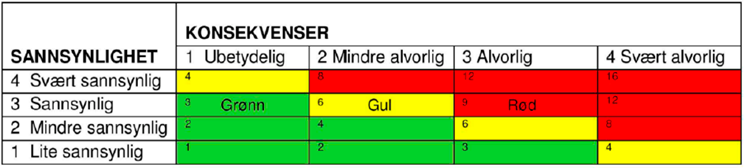 Barn, unge Ingen kjente konsekvenser. Sikkerhet og beredskap Ingen kjente konsekvenser.Trafikksikkerhet, parkering m.m. Ingen kjente konsekvenser. Universell utforming: Ingen kjente konsekvenser. 

5. Kommunedirektørens vurdering og konklusjon
Kommunedirektøren viser til gjennomgang og vurdering i pkt.1-4 og vil derfor etter en samlet vurdering og etter delegert myndighet vedta en reguleringsendring etter forenklet behandling som medfører følgende endringer i planID 20070008 – Hellvik sentrum:

PlankartEiendomsgrense tilføres i sør-vest og eiendomsgrense i nord-vest fjernes jfr. situasjonskart datert 16.11.2023.Byggegrense legges inn 4 meter fra eiendomsgrense for arealet som tilføres eiendom 60/738.

Eventuell tidligere politisk behandling:


Andre opplysninger / fakta i saken:


Saksbehandlers vurderinger:


Universell utforming:


Økonomiske konsekvenser:

Legg inn nye linjer/fjern tomme linjer ved behov. Detaljeringsnivå vil være avhengig av sakstype. Merk at samtlige saker som har økonomiske konsekvenser skal forelegges økonomisjefen før saken leveres til godkjenning/politisk sekretariat. Tabellene kan kun slettes dersom det er påført at det ikke er noen økonomiske konsekvenser.~ o ~Alternative løsninger: 

~ o ~Dokumenter - vedlagt saken: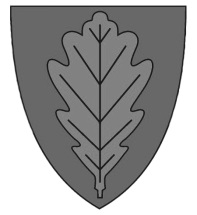 Eigersund kommune – Saksframlegg politisk sakEigersund kommune – Saksframlegg politisk sakEigersund kommune – Saksframlegg politisk sakDato:  Arkiv: :Arkivsaksnr.:Journalpostløpenr.:Avdeling:Enhet:Saksbehandler:Stilling:Telefon:E-post:SaksnummerUtvalg/komiteMøtedatoGjeldende reguleringsplan: Foreslått endring: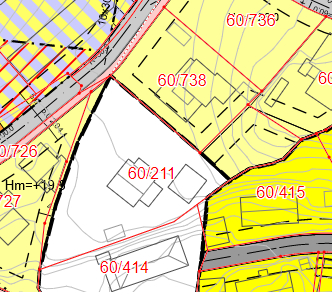 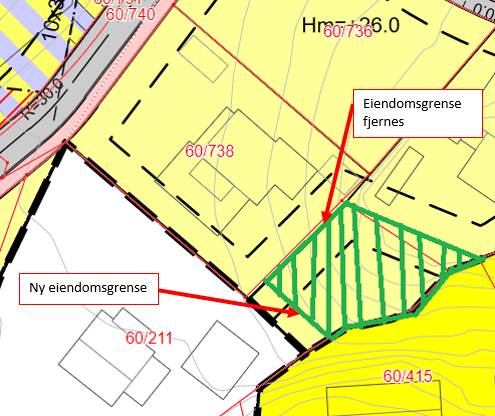 ROS - Tenkelige hendelser, risikovurdering og mulige tiltak er sammenfattet i følgende tabell. ROS - Tenkelige hendelser, risikovurdering og mulige tiltak er sammenfattet i følgende tabell. ROS - Tenkelige hendelser, risikovurdering og mulige tiltak er sammenfattet i følgende tabell. ROS - Tenkelige hendelser, risikovurdering og mulige tiltak er sammenfattet i følgende tabell. ROS - Tenkelige hendelser, risikovurdering og mulige tiltak er sammenfattet i følgende tabell. ROS - Tenkelige hendelser, risikovurdering og mulige tiltak er sammenfattet i følgende tabell. ROS - Tenkelige hendelser, risikovurdering og mulige tiltak er sammenfattet i følgende tabell. Hendelse/SituasjonFare tilstede?Fare tilstede?Sannsynlighet?KonsekvensRisiko/alvorlighetKommentar/TiltakJaNeiNatur- og miljøforholdNatur- og miljøforholdNatur- og miljøforholdNatur- og miljøforholdNatur- og miljøforholdNatur- og miljøforholdNatur- og miljøforholdMasseras/-skredX11Snø-/israsX11FlomrasX11Elveflom  X11TidevannsflomX11RadongassX11Vær, vind m.m.Vær, vind m.m.Vær, vind m.m.Vær, vind m.m.Vær, vind m.m.Vær, vind m.m.Vær, vind m.m.Vindutsatte områderX11Nedbørutsatte områderX11Natur- og kulturområder/inngrepsfrie områder m.mNatur- og kulturområder/inngrepsfrie områder m.mNatur- og kulturområder/inngrepsfrie områder m.mNatur- og kulturområder/inngrepsfrie områder m.mNatur- og kulturområder/inngrepsfrie områder m.mNatur- og kulturområder/inngrepsfrie områder m.mNatur- og kulturområder/inngrepsfrie områder m.m100 – meters beltet fra sjø X11Ivaretatt i tidligere reguleringsplan.Sårbar flora/inngrepsfrie områderX11Sårbar fauna/fisk/leveområde for rødlistartX11ViltområdeX11Landskapsvern/estetikkX11Vassdragsområder 50m/100mX11Drikkevannskilde/restriksjonsområderX11Kulturminne/-miljø/ SEFRAKX11Vakre landskapX11Landbruk/kjerneområde for jordbruk/skogbrukX11Område brukt til idrett/lekX11Friluftsinteresser – frilufts- og friområderX11Menneskeskapte forholdMenneskeskapte forholdMenneskeskapte forholdMenneskeskapte forholdMenneskeskapte forholdMenneskeskapte forholdMenneskeskapte forholdStrategiske områderStrategiske områderStrategiske områderStrategiske områderStrategiske områderStrategiske områderStrategiske områderVei, bru, knutepunktX11Havn, kaianleggX11Sykehus/-hjem, kirke /Brann/politi/SFX11Forsyning kraft, vannX11Forsvarsområde/ TilfluktsromX11ForurensningskilderForurensningskilderForurensningskilderForurensningskilderForurensningskilderForurensningskilderForurensningskilderIndustriX11BoligX11LandbrukX11Akutt forurensningX11StøyX11StøvX11Forurensning i sjøX11Forurenset grunn X11Høyspentlinje/EMS/StrålingX11Andre farlige/spesielle områder/forholdAndre farlige/spesielle områder/forholdAndre farlige/spesielle områder/forholdAndre farlige/spesielle områder/forholdAndre farlige/spesielle områder/forholdAndre farlige/spesielle områder/forholdAndre farlige/spesielle områder/forholdRisikofylt industri mm X11AvfallsbehandlingX11TransportTransportTransportTransportTransportTransportTransportUlykke med farlig gods X11Vær/føre begrenser tilgjengelighet til områdetX11TrafikksikkerhetUlykke i av-/påkjørsler X11Ulykke med gående/syklende X11Andre ulykkes punkterX11Barn og unge/universell utforming/Tilgjengelighet/vesentlig virkning natur og miljøBarn og unge/universell utforming/Tilgjengelighet/vesentlig virkning natur og miljøBarn og unge/universell utforming/Tilgjengelighet/vesentlig virkning natur og miljøBarn og unge/universell utforming/Tilgjengelighet/vesentlig virkning natur og miljøBarn og unge/universell utforming/Tilgjengelighet/vesentlig virkning natur og miljøBarn og unge/universell utforming/Tilgjengelighet/vesentlig virkning natur og miljøBarn og unge/universell utforming/Tilgjengelighet/vesentlig virkning natur og miljøTilfredsstiller det krav til barn og unge – lek m.mX11Kan hensyn til  tilgjengelig/universell utforming ivaretasX11Vesentlig virking for natur og miljø?X11Konklusjon:
Ingen kjente konsekvenserKonklusjon:
Ingen kjente konsekvenserKonklusjon:
Ingen kjente konsekvenserKonklusjon:
Ingen kjente konsekvenserKonklusjon:
Ingen kjente konsekvenserKonklusjon:
Ingen kjente konsekvenserKonklusjon:
Ingen kjente konsekvenserDriftsmessige forholdInneværende årNeste årÅr 3SumInvesteringsmessige forholdInneværende årNeste årÅr 3SumDok.nrTittel på vedleggParter i saken:Parter i saken:Parter i saken:Parter i saken:Parter i saken: